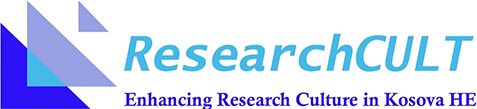 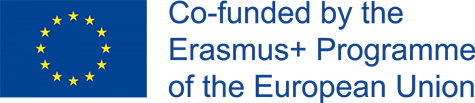 Enhancing Research Culture in Kosova HE (ResearchCult)The overall aim of the project is to support the enhancement of research culture in Kosovo higher education institutions by supporting the enhancement of existing policy and practices as well as establishing and installing new regulations and mechanisms in project beneficiary institutions in Kosovo, which is achieved through the following objectives:Assessing current state of research capacities in Kosovo higher education sector;Increasing research stimulation and support by establishing university offices/centers and their strategic plans to support constant research activities among their institutions;Enhancing university strategy for publication of scientific research work through developing and approving internationally recognized standards for scientific journals, as well as establishing inter-institutional scientific journals in the key research priorities in Kosovo;Promoting research work through annual research joint conference;Improving research quality and standards by developing research ethics and integrity regulation and establishing research ethics committees in higher education institutions;Facilitating regular access to research publication and establishing an online open-access platform/database for accumulating research knowledge;Increasing research publication opportunities through building capacities among researchers in preparing research articles as per international criteria and requirements for publication of research work;PartnersInternational Business College Mitrovica Project leaderSapienza University of Rome Project coordinatorUniversity of Zagreb Project coordinatorUniversity of National and World Economy Project coordinatorMinistry of Education, Science, and Technology of KosovoUniversity of Prishtina “Hasan Prishtina”University “Ukshin Hoti”University “Haxhi Zeka”University of Mitrovica “Isa Boletini”University “Kadri Zeka” University of Gjakova “Fehmi Agani”University of Applied Sciences FerizajInstitute for Research, Education and Social DevelopmentProject contactsBesim Gallopeni besim.gallopeni@umib.net 